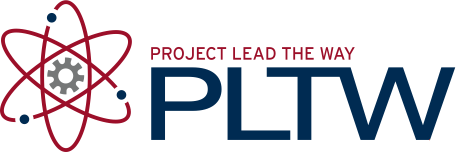 Sections are worth 25 Points EachBE NEAT, BE ACCURATE, BE LEGIBLE AND BE THOROUGHEngineering Notebook RubricElementsDescriptionOrganizationThe content has been organized using the appropriate method. The required information is easy to locate A table of contents clearly and correctly lists all contents. The notebook contains a chronological section as well as sections for References and Contacts.Table of contents, page numbers, Signatures, DatesDaily EntriesDetails of information gathered and work accomplished for each day are entered for all work days since last check. Warm Up, Lesson Title, Description, Drawings, Labels, ConclusionsContentNotebook entries are sufficiently descriptive to completely recreate the daily accomplishment. Frequent reflections on work and future needs are included.Your Notebook should tell a complete and accurate story of what we have done in class?Drawings and SketchesSketches are in ink or color pencil, neat, complete, and annotated to show all important information. Heading information is complete and accurate.Neat, Labeled, Description, Initialed 